	                             SÉminaire du Creg                                   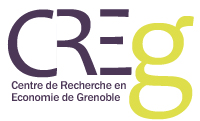 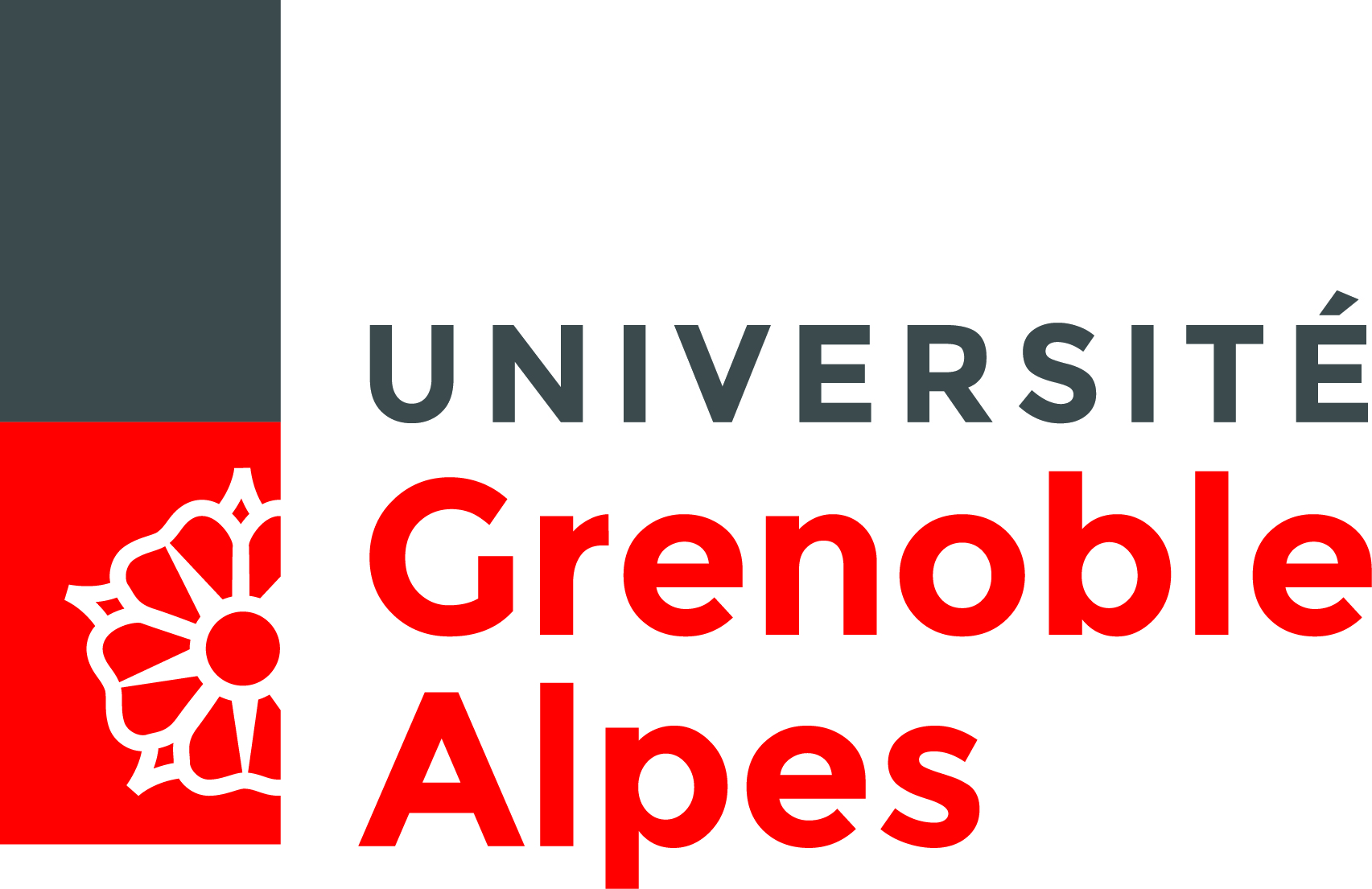  « ActualitÉ de la recherche »jeudi 13 avril 2017, 14h-16h30
salle Fardeheb du BategRégulation du rapport salarial dans l'aide à domicile 
Emmanuelle Puissant (Creg), Sylvain Vatan (Adees Rhône-Alpes, Clersé)Discutants : Hicham Bénichi (Creg), Fiona Ottaviani (Creg, Gem)Pour tout renseignement complémentaire : creg@univ-grenoble-alpes.fr